PVC7335 ПЕРЧАТКИ ПВХ НА ТРИКОТАЖНОЙ ОСНОВЕ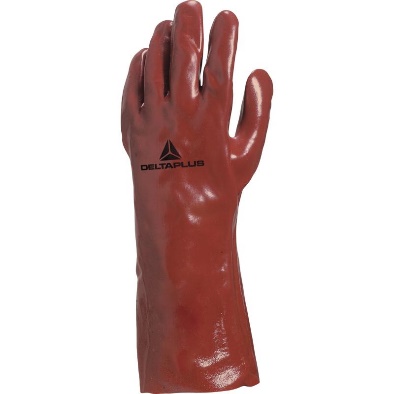 Цвет: красныйРазмер: 10СПЕЦИФИКАЦИЯПерчатки ПВХ на хлопчатобумажной трикотажной основе «джерси». Длина – 35 см. Толщина: 0,9 мм. Высокая устойчивость к истиранию. Перчатки водонепроницаемые и воздухонепроницаемые. Устойчивость к воздействию масляных, химических средств и нефтепродуктам.Основа: хлопчатобумажная трикотажная основа «джерси»Покрытие: 100% ПВХ Технические характеристики EN388: 4 1 1 1 Устойчивость к истиранию – 4 (максимальная)Устойчивость к порезам – 1 Устойчивость к разрывам – 1 Устойчивость к проколам – 1ОСНОВНЫЕ ПРЕИМУЩЕСТВА ТОВАРА ДЛЯ ПОЛЬЗОВАТЕЛЯ                                                                      Отличная устойчивость к истиранию, стойкость к масляным, химическим средствам и нефтепродуктам  Водонепроницаемость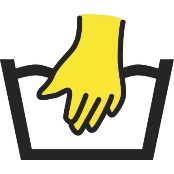 